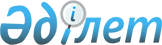 О внесении изменений и дополнения в постановление Правительства Республики Казахстан от 30 марта 2012 года № 380 "Об утверждении Правил передачи детей, являющихся гражданами Республики Казахстан, на усыновление"Постановление Правительства Республики Казахстан от 18 марта 2020 года № 123.
      Примечание ИЗПИ!
      Порядок введения в действие см. п.2
      Правительство Республики Казахстан ПОСТАНОВЛЯЕТ:
      1. Внести в постановление Правительства Республики Казахстан от 30 марта 2012 года № 380 "Об утверждении Правил передачи детей, являющихся гражданами Республики Казахстан, на усыновление" (САПП Республики Казахстан, 2012 г., № 40, ст. 521) следующие изменения и дополнение:
      в Правилах передачи детей, являющихся гражданами Республики Казахстан, на усыновление, утвержденных указанным постановлением:
      по всему тексту слова "по местонахождению" заменить соответственно словами "по месту нахождения";
      часть вторую пункта 3 изложить в следующей редакции:
      "Усыновление найденного (подкинутого) ребенка, родители которого не известны, осуществляется в установленном Кодексом порядке при наличии протокола или акта, выданного органами внутренних дел или органом, осуществляющим функции по опеке или попечительству, свидетельства о его рождении и копии записи акта о рождении, подтверждающей регистрацию рождения ребенка в соответствии со статьей 196 Кодекса.";
      пункт 4 дополнить подпунктом 15) следующего содержания:
      "15) граждан Республики Казахстан, постоянно проживающих на территории Республики Казахстан, не прошедших психологическую подготовку в порядке, установленном пунктом 4 статьи 91 Кодекса (за исключением близких родственников ребенка).";
      часть первую пункта 6 изложить в следующей редакции:
      "6. Основанием для выдачи органом, осуществляющим функции по опеке или попечительству (далее – орган), разрешения на передачу детей, указанных в подпунктах 1)-3), 5) и 6) пункта 3 настоящих Правил, на усыновление является заключение комиссии (далее – комиссия), порядок деятельности и состав которой определяются уполномоченным органом в области защиты прав детей Республики Казахстан.";
      пункты 19 и 20 изложить в следующей редакции:
      "19. Кандидаты в усыновители, являющиеся гражданами Республики Казахстан, постоянно проживающими на территории Республики Казахстан, выбрав ребенка в Республиканском банке данных, лично знакомятся с ребенком на основании направления на знакомство с ребенком, сформированного Республиканским банком данных, согласно приложению 1 к настоящим Правилам.
      По итогам знакомства с ребенком кандидаты в усыновители подтверждают отказ или согласие на дальнейшее общение с ребенком в Республиканском банке данных путем нажатия закладки и подписывают своей электронно-цифровой подписью.
      20. Граждане Республики Казахстан, постоянно проживающие на территории Республики Казахстан, после знакомства с ребенком лично:
      1) имеют с ребенком непосредственные контакты (личное знакомство с ребенком, его привычками, вкусами, особенностями характера, прогулки, игры) не менее двух недель в месте постоянного проживания ребенка с соблюдением требований режима согласно положению соответствующей образовательной, медицинской и другой организации в присутствии представителя органа;
      2) получают подробную информацию о ребенке и знакомятся с его документами;
      3) подтверждают в письменной форме факт ознакомления с медицинским заключением о состоянии здоровья ребенка согласно приложению 2 к настоящим Правилам;
      4) при желании обращаются в медицинское учреждение для проведения независимого медицинского освидетельствования усыновляемого ребенка с участием представителя образовательной, медицинской и другой организации, в которой находится ребенок;
      5) в последний день двухнедельного общения подтверждают отказ или дальнейшее участие в процедуре усыновления в Республиканском банке данных и подписывают своей электронно-цифровой подписью.";
      приложение 1 к указанным Правилам изложить в редакции согласно приложению к настоящему постановлению.
      2. Настоящее постановление вводится в действие со дня его первого официального опубликования, за исключением абзаца седьмого пункта 1 настоящего постановления, который вводится в действие с 1 июля 2020 года.
                                                       Директору
                                                       (Главному врачу)
                                                       __________________________
                                                       __________________________
                                                       (наименование организации
                                                       для детей-сирот и детей,
                                                       оставшихся без попечения
                                                             родителей)
                                                       от________ № _____________
                                           Направление
             на знакомство с ребенком для граждан Республики Казахстан, постоянно
       проживающих на территории Республики Казахстан (действительно только
                               в указанный день знакомства)
      Выдано кандидатам в усыновители _____________________,
                                     Ф.И.О. (при его наличии)
       зарегистрированным в качестве кандидатов в усыновители заключением
       №______ от _______ 20_____ года на знакомство с ребенком _________________,
                                                       Ф.И.О. (при его наличии)       _____________________
       номер анкеты.
      Дата и время посещения ребенка: "___"______ 20____года в _____ часов.
       Адрес и телефон организации для детей-сирот и детей, оставшихся без попечения родителей,
       в котором воспитывается ребенок: __________________________________________.
       Внимание! Если знакомство с ребенком состоялось, сотрудник организации для детей-сирот и детей,
       оставшихся без попечения родителей, должен подтвердить факт знакомства до 18:30 час. текущего дня.
       В случае, если сотрудник организации для детей-сирот и детей, оставшихся без попечения родителей,
       не подтвердил факт знакомства, просим информировать по телефонам: 8 (7172) 74-21-54, 8 (7172) 74-23-41 (с 9:00 до 18:00 часов).
             Бланк организации, выдавшей, направление
                                                       Директору
                                                       (Главному врачу)
                                                       __________________________
                                                       __________________________
                                                       (адрес и телефон организации
                                                       для детей-сирот и детей,
                                                       оставшихся без попечения
                                                             родителей)
                                                       _________________________
                                                       (Ф.И.О. (при его наличии)
                                                       руководителя учреждения)
                                                       от________ № _____________
                                           Направление
                   на посещение и общение с ребенком родственниками/ гражданами
                   Республики Казахстан, постоянно проживающими на территории
       Республики Казахстан (действительно только в указанный день знакомства)
      Выдано родственникам/ кандидатам в усыновители __________________
       (нужное подчеркнуть)                         Ф.И.О. (при его наличии)
       на посещение ребенка __________________для знакомства и общения не менее
                         Ф.И.О. (при его наличии)
       2-х/4-х недель.
       Сведения о принятом решении ________________________________________
                                           (согласие, отказ)
       ___________________________________________________________________
                   (подписи родственников/кандидатов в усыновители)
                                           руководитель органа, выдавшего
                                           направление __________________________
                                                       Ф.И.О. (при его наличии),
                                                                   подпись
                                           М.П.
					© 2012. РГП на ПХВ «Институт законодательства и правовой информации Республики Казахстан» Министерства юстиции Республики Казахстан
				
      Премьер-Министр
Республики Казахстан 

А. Мамин
Форма для граждан
Республики Казахстан,
постоянно проживающих
на территории
Республики КазахстанПриложение
к постановлению Правительства
Республики Казахстан
от 18 марта 2020 года № 123Приложение 1
к Правилам передачи детей,
являющихся гражданами
Республики Казахстан,
на усыновление
Форма для родственников